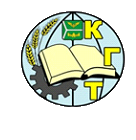 Инструкция по профилактике новой коронавирусной инфекции      COVID-19 для обучающихся в ГБПОУ «КГТ»Инструкция разработана на основе рекомендаций Федеральной службы по надзору в сфере защиты прав потребителей и благополучия человека1. Для подготовки к учебным занятиям и проведению всех необходимых профилактических санитарных мер в техникум приходить за 15-20 минут до начала занятий.2. Верхнюю одежду сдавать в гардероб, при себе обязательно иметь сменную обувь.3. При входе в корпус учебного заведения соблюдать социальную дистанцию 1,5 метра, избегать тактильных контактов в течение всего времени пребывания в техникуме.4. При признаках инфекционного заболевания необходимо оставаться дома или в общежитии и обратиться за медицинской помощью.5. При появлении признаков инфекционного заболевания в течение учебного времени, необходимо сразу уведомить классного руководителя (в случае его отсутствия преподавателя, ведущего урок) или медицинского работника для принятия мер реагирования.6. Соблюдайте санитарно-гигиениеческие требования в течение всего периода нахождения в техникуме: чаще мыть руки, пользоваться санитайзерами и средствами индивидуальной защиты.7. Соблюдайте санитарно-гигиениеческие требования в учебных кабинетах: не допускать скопления мусора, обеспечивать проветривание в соответствии с графиком.8. Не допускайте скопления обучающихся в кабинетах техникума.9. Ведите здоровый образ жизни: физическая активность, правильное питание, полноценный сон!!!